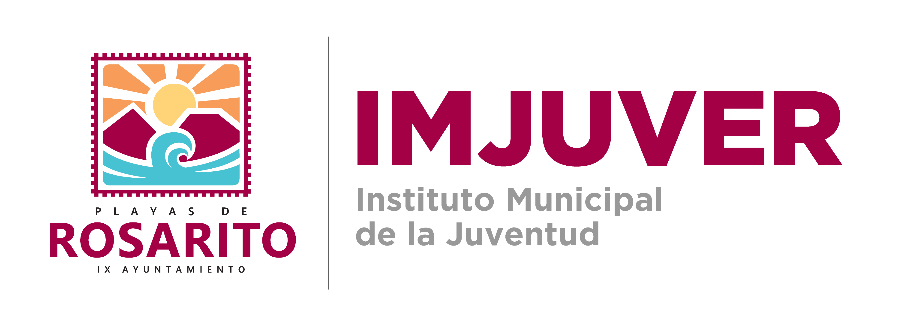 Organigrama 2022